John and Cathy Belcher Campus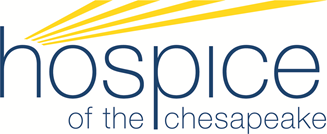 90 Ritchie HighwayPasadena, MD  21122Phone: 410.987.2003Fax: 443.837.1558www.hospicechesapeake.orgGift Acceptance PolicyHospice of the Chesapeake Foundation, Inc. accepts gifts that are consistent with its mission and that support its core program, as well as special projects.Donations will generally be accepted from individuals, partnerships, corporations,       foundations, government agencies, or other entities, without limitations.In the course of its regular fundraising activities, Hospice of the Chesapeake Foundation will accept donations of the following: money, real property, personal property, stock, 401K contributions, insurance policies, etc.Certain types of gifts must be reviewed and approved by the CEO prior to their being accepted because they may create liabilities or impose special obligations on Hospice of the Chesapeake Foundation, Inc.  These gifts include: Gifts of Real Property – Gifts of land and/or buildings.  Gifts of Personal Property - Personal property, such as furniture or business equipment.Restricted and Endowed Gifts - Gifts with restrictions as to the purpose or use. .Charitable Gift Annuities Charitable TrustsUnusual Gifts - Gifts that differ from the amounts or types of gifts that are routinely received by the organization. Hospice of the Chesapeake Foundation, Inc. may elect to refuse gifts of cash, securities, real estate or other items of value if there is reason to believe that such gifts are incompatible with the mission or the organization, conflict with its core values, or would create a financial or administrative burden. The Chief Executive Officer is directed to refer questionable gifts to the Executive Committee of the Board of Directors for guidance on a case-by-case basis. Other employees of the organization are encouraged to bring to the attention of their immediate supervisors any concerns they may have about the appropriateness of accepting any gift.       Reviewed and updated on May 4, 2015. 